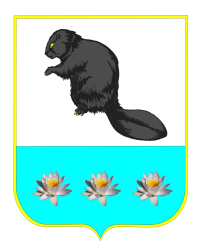 Администрация сельского поселения Бобровка муниципального района Кинельский  Самарской областиПОСТАНОВЛЕНИЕот 26 марта 2024 года № 61 с. Бобровка«О признании утратившим силу постановления главы администрации сельского поселения Бобровка муниципального района Кинельский Самарской области от  02 марта 2010 года № 39 «О проверке достоверности и полноты сведений, представляемых гражданами, претендующими на замещение должностей муниципальной службы в администрации сельского поселения Бобровка муниципального района Кинельский, и муниципальными служащими, и соблюдения муниципальными служащими требований к служебному поведению»»В соответствии с Федеральным законом № 273 – ФЗ от 25.12.2008 года  «О противодействии коррупции», ст. 15 Федерального закона № 25 – ФЗ от 02.03.2007 года «О муниципальной службе в Российской Федерации», ст. 7.1 Закона Самарской области № 96 – ГД от 09.10.2007 года «О муниципальной службе в Самарской области», администрации сельского поселения Бобровка муниципального района Кинельский Самарской областиПОСТАНОВЛЯЕТ:1. Признать утратившим силу постановление главы администрации сельского поселения Бобровка муниципального района Кинельский Самарской области от  02 марта 2010 года № 39 «О проверке достоверности и полноты сведений, представляемых гражданами, претендующими на замещение должностей муниципальной службы в администрации сельского поселения Бобровка муниципального района Кинельский, и муниципальными служащими, и соблюдения муниципальными служащими требований к служебному поведению».2. Опубликовать настоящее Постановление на сайте муниципального района Кинельский www.kinel.ru и в газете «Бобровские вести».3. Настоящее Постановление вступает в силу после его официального опубликования.Глава сельского поселения Бобровкамуниципального района КинельскийСамарской области                                                                   А. Ю. МамоновИсполнитель: Генералова Г. М.                                                                                      тел.8(84663)32553.